ИВАНОВСКАЯ ОБЛАСТЬАДМИНИСТРАЦИЯ ЮЖСКОГО МУНИЦИПАЛЬНОГО РАЙОНАПОСТАНОВЛЕНИЕ от ______________ № ________     г. ЮжаО внесении изменений в муниципальную программу «Развитие физической культуры, спорта и повышение эффективности реализации молодежной политики Южского муниципального района», утвержденную постановлением Администрации Южского муниципального района от 14.12.2017 № 1238-пВ соответствии со статьей 179 Бюджетного кодекса Российской Федерации, постановлением Администрации Южского муниципального района от 19.10.2016 № 680-п «Об утверждении Порядка разработки, реализации и оценки эффективности муниципальных программ Южского муниципального района и Южского городского поселения и отмене постановлений Администрации Южского муниципального района от 02.09.2013 № 719-п и администрации  Южского городского поселения от 06.09.2013 № 490» и решением Совета Южского муниципального района  от 21.09.2018 №70 «О внесении изменений и дополнений в решение Совета Южского муниципального района  от 22.12.2017   № 131 «О бюджете Южского муниципального района на 2018 год и плановый период 2019 и 2020 годов»», Администрация Южского муниципального района п о с т а н о в л я е т:Внести в муниципальную программу «Развитие физической культуры, спорта и повышение эффективности реализации молодежной политики Южского муниципального района» (далее Программа), утвержденную постановлением Администрации Южского муниципального района от 14.12.2017 № 1238-п следующие изменения: Строку 9 таблицы раздела 1.1. «Паспорт муниципальной программы Южского муниципального района» изложить в новой редакции:Строку 7 таблицы раздела 1 «Паспорт подпрограммы», подпрограммы «Организация и проведение мероприятий по работе с детьми, подростками, молодежью и молодыми семьями», являющейся приложением № 1 к Программе, изложить в новой редакции:Раздел 4 «Ресурсное обеспечение мероприятий подпрограммы» подпрограммы «Организация и проведение мероприятий по работе с детьми, подростками, молодежью и молодыми семьями», являющейся приложением № 1 к Программе, изложить в новой редакции:2. Опубликовать настоящее постановление в официальном издании «Правовой Вестник Южского муниципального района» и на официальном сайте Южского муниципального района в информационной сети «Интерент».Глава Южского муниципального района           		          	   В.И. Мальцев«Объем ресурсного обеспечения программыОбщий объем бюджетных ассигнований:2018 год – 3 463 284,52 руб.2019 год – 2 751 903,77 руб.2020 год – 2 751 903,77 руб.Бюджет Южского муниципального района:2018 год – 3 463 284,52 руб.2019 год – 2 751 903,77 руб.2020 год – 2 751 903,77 руб.Областной бюджет:2018 год — *2019 год — *2020 год — *»«Объем ресурсного обеспечения программыОбщий объем бюджетных ассигнований:2018 год – 2 703 484,52 руб.2019 год – 2 093 003,77 руб.2020 год – 2 093 003,77 руб.Бюджет Южского муниципального района:2018 год – 2 703 484,52 руб.2019 год – 2 093 003,77 руб. 2020 год – 2 093 003,77 руб.»Наименование мероприятияИсточник ресурсного обеспеченияИсполнитель2018 годруб.2019 годруб.2020 годруб.Подпрограмма, всего:Подпрограмма, всего:2 703 484,52 2 093 003,77 2 093 003,77 Бюджетные ассигнованияБюджетные ассигнования2 703 484,52 2 093 003,77 2 093 003,77 Бюджет Южского муниципального районаБюджет Южского муниципального района2 703 484,52 2 093 003,77 2 093 003,77    Основное мероприятие«Организация и проведение мероприятий по работе с детьми и молодежью и молодыми семьями»Администрация Южского муниципального района2 703 484,52 2 093 003,77 2 093 003,77 Бюджетные ассигнованияБюджетные ассигнования2 703 484,52 2 093 003,77 2 093 003,77 Бюджет Южского муниципального районаБюджет Южского муниципального района2 703 484,52     2 093 003,77 2 093 003,77 Организация и проведение мероприятий по работе с детьми и молодежью Администрация Южского муниципального района, в лице- МКУ «Южский молодежный центр»2 198 384,52 1 888 003,77 1 888 003,77 Бюджетные ассигнованияБюджетные ассигнования2 198 384,52 1 888 003,77 1 888 003,77 Бюджет Южского муниципального районаБюджет Южского муниципального района2 198 384,52 1 888 003,771 888 003,77 Организация досуга молодых семейАдминистрация Южского муниципального района10 000,0010 000,0010 000,00Бюджетные ассигнованияБюджетные ассигнования10 000,00 10 000,00 10 000,00 Бюджет Южского муниципального районаБюджет Южского муниципального района10 000,00 10 000,00 10 000,00 1.2.1 Организация досуга молодых семей(конкурсы, викторины – приобретение призов)Администрация Южского муниципального района в лице- МКУ «Южский молодежный центр»6 000,00 6 000,00 6 000,00 1.2.2. Организация досуга молодых семей (круглые столы, конкурсы, интерактивные программы)Администрация Южского муниципального района в лице- МКУК «Южская МБЦ»4 000,00 4 000,00 4 000,00 Развитие системы отдыха молодых семей(походы, интерактивные программы – приобретение призов)Администрация Южского муниципального района в лице- МКУ «Южский молодежный центр»20 000,00 10 000,00 10 000,00Бюджетные ассигнованияБюджетные ассигнования20 000,00 10 000,00 10 000,00 Бюджет Южского муниципального районаБюджет Южского муниципального района20 000,00 10 000,00 10 000,00 Организация и проведение мероприятий среди молодежиАдминистрация Южского муниципального района421 100,00 141 000,00 141 000,00 Бюджетные ассигнованияБюджетные ассигнования421 100,00 141 000,00 141 000,00Бюджет Южского муниципального районаБюджет Южского муниципального района421 100,00 141 000,00 141 000,00 Проведение мероприятий среди молодежиАдминистрация Южского муниципального района в лице- Отдела туризма, молодежи и спорта15 000,0021 000,0021 000,00Оплата взноса областной федерации футболаАдминистрация Южского муниципального района в лице- Отдела туризма, молодежи и спорта20 000,0020 000,0020 000,00Проведение мероприятий среди молодежиАдминистрация Южского муниципального района в лице- МКУ «Южский молодежный центр»333 000,00100 000,00100 000,00Участие в областных мероприятияхАдминистрация Южского муниципального района в лице- МКУ «Южский молодежный центр»53 100,000,000,00Поддержка талантливой молодежи, участие сборных молодежных команд района в областных, региональных и Российских турнирах, соревнованияхАдминистрация Южского муниципального района в лице - МБУ ДО «Южская ДШИ»,Администрация Южского муниципального района в лице – отдела образования Администрации Южского муниципального района54 000,000,000,00Бюджетные ассигнованияБюджетные ассигнования54 000,000,000,00 Бюджет Южского муниципального района Бюджет Южского муниципального района54 000,000,000,00»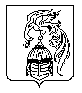 